REQUERIMENTO Nº 39/2019Requer Voto de Pesar pelo falecimento da Senhora Dulce Pires Moreira Giollo, ocorrido recentemente. Senhor Presidente, Nos termos do Art. 102, Inciso IV, do Regimento Interno desta Casa de Leis, requeiro a Vossa Excelência que se digne a registrar nos Anais desta Casa de Leis voto de profundo pesar pelo falecimento da Senhora Dulce Pires Moreira Giollo, ocorrido no dia 11 de Janeiro de 2019.Requeiro, ainda, que esta manifestação seja dada ciência aos seus familiares, encaminhando cópia do presente à Rua México, 151 – Vila Sartori, neste município.  Justificativa:A Senhora Dulce Pires Moreira Giollo, contava com 84 anos de idade, era viúva do Senhor Arnaldo Giollo, deixando os Filhos, Mauricio, Marlene, Leila, Edna e Anderson.Pessoa simples mais dotada de uma bondade muito grande, sempre tinha uma palavra amiga para aqueles que a procuravam, e tratava seus semelhantes com muito respeito, uma perda irreparável para seus amigos e familiares.Querida pelos familiares e amigos, seu passamento causou grande consternação e saudades; todavia, sua memória há de ser cultuada por todos os que a amaram e continuarão amando.Que Deus esteja presente nesse momento de separação e dor para nos dar força e consolo.É, pois, este Voto, através da Câmara de Vereadores, em homenagem póstuma e em sinal de solidariedade e apoio a Família e amigos.Plenário “Dr. Tancredo Neves”, 11 de Janeiro de 2019.  Parte superior do formulário                          Paulo Cesar MonaroPaulo Monaro-Vereador Líder -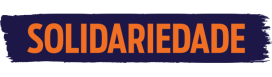 